                Obecní úřad Hamry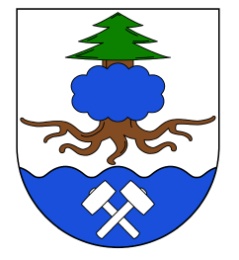 Žádost o vrácení přeplatku na místním poplatku  za provoz systému shromažďování, sběru, přepravy, třídění, využívání a odstraňování komunálních odpadůJméno a příjmení žadatele AdresaDatum narození Kontaktní údaje, telefon, e-mailŽádost o vrácení přeplatku na místním poplatku za komunální odpad ve výši Důvod žádosti Přeplatek v jeho uvedené výši požaduji vrátit:Na účet …………………………………………………………...........................................................V Hamrech dne:  ……………………………               Podpis plátce  ……………………Vyplněnou žádost doručte na OU Hamry, Hamry 121, 539 01 Hlinsko …………………………………     Kč 